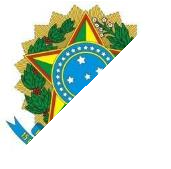 MINISTÉRIO DA EDUCAÇÃOSECRETARIA DE EDUCAÇÃO PROFISSIONAL E TECNOLÓGICA INSTITUTO FEDERAL DE EDUCAÇÃO, CIÊNCIA E TECNOLOGIA DE MINAS GERAISAvenida Professor Mário Werneck, 2590, Bairro Buritis - Belo Horizonte – MG - Cep: 30.575-180 TEL: (31) 2513 5164 e-mail: proex@ifmg.edu.br – www.ifmg.edu.brANEXO I DA INSTRUÇÃO NORMATIVA Nº 2 DE 28 DE JANEIRO DE 2021REQUERIMENTO PARA APROVEITAMENTO DE ATIVIDADES PROFISSIONAIS COMO ESTÁGIOEu,	, estudante regularmente matriculado(a) no 		PERÍODO	do	curso	 	,	IFMG	Campus 	, venho através deste requerer, junto ao Setor responsável por estágios o aproveitamento de atividades profissionais como estágio obrigatório, nos termos da RESOLUÇÃO Nº 38 DE 14 DE DEZEMBRO DE 2020, que dispõe sobre a regulamentação de estágio do Instituto Federal de Educação, Ciência e Tecnologia de Minas Gerais  e revoga a Resolução nº 07 de 19 de março de 2018.Apresento anexa a documentação discriminada abaixo para apreciação, análise e emissão de parecer.Pelos termos acima, peço deferimento.Anexos apresentados conforme previsão no art. 4º, § 2º da Resolução nº 38 de 14 de dezembro de 2020:( ) Na condição de empregado, declaração em papel timbrado da empresa onde atua ou atuou, dirigida ao IFMG, devidamente assinada e carimbada pelo representante legal da empresa, indicando o cargo ocupado na empresa e as atividades profissionais desempenhadas pelo estudante.( ) Na condição de empresário, cópia do Contrato Social, cartão do CNPJ da empresa, comprovando que o estudante participa ou participou do quadro societário da organização.( ) Na condição de autônomo, comprovante de seu registro na Prefeitura Municipal, comprovante de recolhimento do Imposto Sobre Serviços (ISS) e carnê de contribuição ao INSS.( ) Relato das atividades desenvolvidas no formato de Relatório de Estágio.(   ) Documentos adicionais:  	 	,	de	de_	.NOME E ASSINATURA DO (A) ESTUDANTE